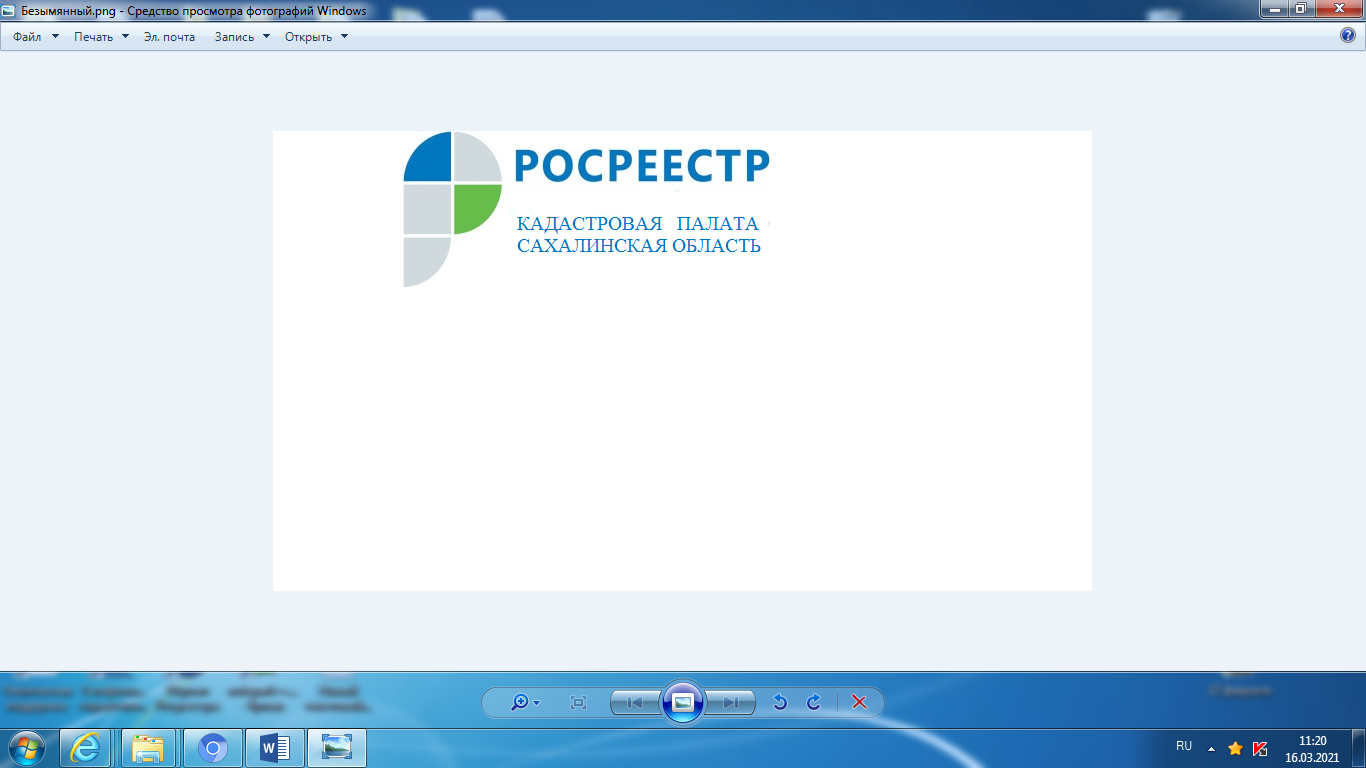 Филиал Кадастровой палаты по Сахалинской области приглашает на вебинар Уточнение границ земельного участка очень важная процедура для собственника, позволяющая избежать территориальных споров с соседями. Кадастровая палата по Сахалинской области обращает внимание Кадастровых инженеров на подготовку межевого плана в связи с уточнением границ земельного участка.26.04.2021 в 09:00 МСК  состоится вебинар на тему «Подготовка межевого плана в связи с уточнением границ земельного участка».Специально для Вас обзор всех особенностей сделала лектор Наталья Сафронова, начальник отдела обработки документов и обеспечения учетных действий.Как и зачем уточнять границы земельного участка?С кем и когда необходимо согласовывать местоположение границ?Можно ли увеличить площадь земельного участка при уточнении его границ?Как правильно оформить Акт согласования и что делать, если правообладателя смежного земельного участка общая граница не устраивает?Все эти вопросы будут освещены в ходе вебинара.Готовьте и свои вопросы – мы будем рады их разъяснить!Стоимость  - 1000 рублей. Продолжительность - не более 60 минут.Для того чтобы принять участие в вебинаре, необходимо пройти авторизацию по ссылке https://webinar.kadastr.ru/webinars/ready/detail/157, после чего будет доступна квитанция для оплаты участия.Наши контакты:тел.: 8(4242) 559-011 (доб.2113)эл. почта: press@65.kadastr.ruС уважением,  Кадастровая палата по Сахалинской области